Publicado en 28000 el 17/02/2013 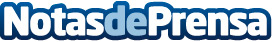 Lanzamiento de BonusraliaCon tan solo un mes de vida, muchos la califican como la nueva amenaza española para Groupon y Lets Bonus. El fondo es similar, pero Bonusralia ha utilizado el marketing viral para expandirse como la pólvora. Lo atractivo de las ofertas, la posibilidad de ganar dinero dentro de la red mediante el marketing viral y el hecho de acercar a empresas y consumidores, ha hecho que Bonusralia comience a ser una realidad que va a dar mucho que hablar en el 2013Datos de contacto:eduardo hernandez armijoPresidenteNota de prensa publicada en: https://www.notasdeprensa.es/lanzamiento-de-bonusralia Categorias: Comunicación Marketing Entretenimiento Emprendedores E-Commerce Restauración http://www.notasdeprensa.es